ICAC Moral Education e-Book《The Real Test》Name:  _______________________	      Class:  ____________ (           )             Date:__________________Story Re-writingJack made the right decision to hold back from cheating in the English Test.   What would happen if he had really cheated?  Try to re-write the story according to the pictures below.Spot the DifferencesThere are FIVE differences between the two pictures below.  Try to spot and circle them.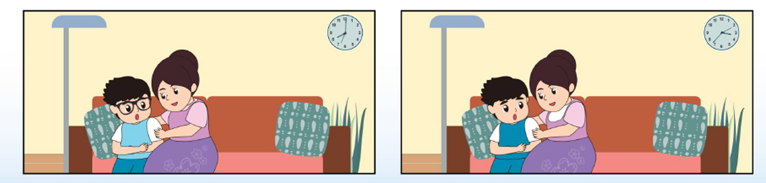 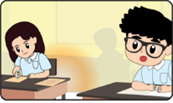 Time is running out!  Jack decided to copy Maggie’s answers onto his own answer sheet! 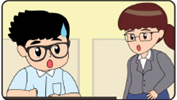 When Jack looked up, Ms Chan was just standing next to him!__________________   _____________________________________________________________________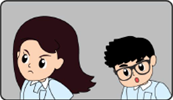 Maggie knew that Jack had cheated in the test.  She _______________________________________________________________________________________________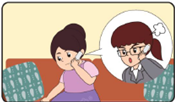 Mother received a call from the teacher. __________________________________________________________________________________________________________________Jack was full of regret.  He apologised to mother, the teacher and his classmates.